April 17, 2019Docket No. A-2012-2294046									Utility Code: 1714421				CERTIFIEDDOUGLAS GRAYKNOX ENERGY COOPERATIVE ASSOC INC4100 HOLIDAY ST NW STE 201CANTON OH 44718RE: Act 127 Pennsylvania Pipeline Operator Annual Registration FormDear Mr. Gray:On April 9, 2019, Knox Energy Cooperative Association, Inc.’s registration for renewal of the Act 127 Pennsylvania Pipeline Operator Annual Registration in the Commonwealth of Pennsylvania was accepted for filing with the Public Utility Commission.  The registration form was incomplete.  In order for us to complete our analysis of your registration renewal, the Energy Industry Group requires answers to the attached question(s).  Please be advised that you are directed to forward the requested information to the Commission within 30 days of receipt of this letter.  Failure to respond may result in the registration renewal being denied.  As well, if Knox Energy Cooperative Association, Inc. has decided to withdraw its registration renewal, please reply notifying the Commission of such a decision.Please forward the information to the Secretary of the Commission at the address listed below.  When submitting documents, all documents requiring notary stamps must have original signatures.  Please note that some responses may be e-filed to your case, http://www.puc.pa.gov/efiling/default.aspx.   A list of document types allowed to be e-filed can be found at http://www.puc.pa.gov/efiling/DocTypes.aspx.  Your answers should be verified per 52 Pa Code § 1.36.  Accordingly, you must provide the following statement with your responses:I, ________________, hereby state that the facts above set forth are true and correct to the best of my knowledge, information and belief, and that I expect to be able to prove the same at a hearing held in this matter.  I understand that the statements herein are made subject to the penalties of 18 Pa. C.S. § 4904 (relating to unsworn falsification to authorities).The blank should be filled in with the name of the appropriate company representative, and the signature of that representative should follow the statement.In addition, to expedite completion of the registration renewal, please also e-mail the information to Lee Yalcin at lyalcin@pa.gov.  Please direct any questions to Lee Yalcin, Bureau of Technical Utility Services, at lyalcin@pa.gov (preferred) or (717) 787-6723.  							Sincerely,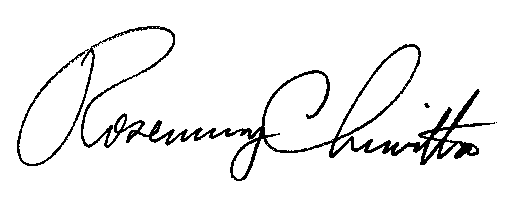 	Rosemary Chiavetta	SecretaryEnclosure                                              Knox Energy Cooperative Association, Inc                                                       Docket No. A-2012-2294046Data RequestsReference attachment B, the reported 2018 mileages indicate changes from the 2017 mileage filing report for the following Counties below, registrants must explain under section 12 (or additional pages) any changes to the previous year’s reported mileage if applicable. Please submit (an) explanation(s) for the changes indicated below for each County/pipeline category: 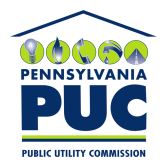  PUBLIC UTILITY COMMISSION400 NORTH STREET, HARRISBURG, PA 17120 PUBLIC UTILITY COMMISSION400 NORTH STREET, HARRISBURG, PA 17120IN REPLY PLEASE REFER TO OUR FILERosemary Chiavetta, SecretaryPennsylvania Public Utility Commission400 North StreetHarrisburg, PA 1712020182017Butler 13.8 miles Class 2 Trans. & Dist.13.6 miles Class 2 Trans. & Dist.Jefferson10 miles Class 2 Trans. & Dist.No reported mileage for Class 2 Trans. & Dist.JeffersonNo reported mileage for Class 1 Trans. & Dist.10 miles reported for Class 1 Trans. & Dist.